SILVERSTAR SUNSTOP Neutre 50 T -3 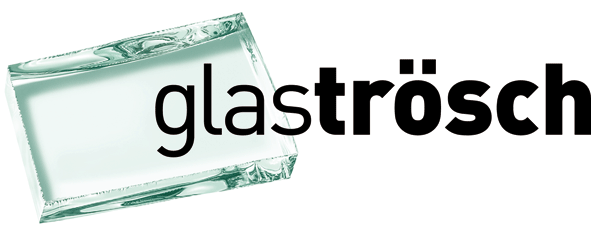 SILVERSTAR SUNSTOP Neutre 50 TVerre isolant triple avec protection solaireSILVERSTAR SUNSTOP Neutre 50 TVerre isolant triple avec protection solaireSILVERSTAR SUNSTOP Neutre 50 TVerre isolant triple avec revêtement de protection solaire SILVERSTAR SUNSTOP Neutre 50 T et couche d’isolation thermique SILVERSTAR EN2plus équipé du système d’assemblage périphérique à isolation thermique ACSplus. À intégrer dans un cadre en battue sur 4 côtés. Le verre isolant à revêtement SILVERSTAR SUNSTOP offre une protection très efficace contre le réchauffement excessif des espaces intérieurs en particulier en été et aide à faire baisser les coûts de climatisation. Il est principalement utilisé dans les régions sujettes à un ensoleillement important.L’espace intercalaire contient un gaz noble, à savoir de l'argon.Verre isolant triple avec revêtement de protection solaire SILVERSTAR SUNSTOP Neutre 50 T et couche d’isolation thermique SILVERSTAR EN2plus équipé du système d’assemblage périphérique à isolation thermique ACSplus. À intégrer dans un cadre en battue sur 4 côtés. Le verre isolant à revêtement SILVERSTAR SUNSTOP offre une protection très efficace contre le réchauffement excessif des espaces intérieurs en particulier en été et aide à faire baisser les coûts de climatisation. Il est principalement utilisé dans les régions sujettes à un ensoleillement important.L’espace intercalaire contient un gaz noble, à savoir de l'argon.Verre isolant triple avec revêtement de protection solaire SILVERSTAR SUNSTOP Neutre 50 T et couche d’isolation thermique SILVERSTAR EN2plus équipé du système d’assemblage périphérique à isolation thermique ACSplus. À intégrer dans un cadre en battue sur 4 côtés. Le verre isolant à revêtement SILVERSTAR SUNSTOP offre une protection très efficace contre le réchauffement excessif des espaces intérieurs en particulier en été et aide à faire baisser les coûts de climatisation. Il est principalement utilisé dans les régions sujettes à un ensoleillement important.L’espace intercalaire contient un gaz noble, à savoir de l'argon.Dimensions:Largeur:Hauteur:Assemblage (exemplaire):Verre extérieur:EA 1:Verre central:SZR 2:Verre intérieur:Epaisseur de verre selon exigences statiquesEpaisseur d'élément:Assemblage périphérique:Valeurs techniques: Coefficient de transmission thermique Ug EN 673:Transmission lumineuse TL:Coefficient global de transmission d'énergie g:Réflexion lumineuse vers l'extérieur:Indice d'affaiblissement acoustique Rw:06 mm verre séc. trempé avec SILVERSTAR SUNSTOP Neutre 50 T (Pos. 2)16 mm Ar06 mm verre flotté avec SILVERSTAR EN2plus (Pos. 3)16 mm Ar06 mm verre flotté avec SILVERSTAR EN2plus (Pos. 5)50 mmACSplus0,6 W/m2K41 %32 %14 %35 dB06 mm verre séc. trempé avec SILVERSTAR SUNSTOP Neutre 50 T (Pos. 2)16 mm Ar06 mm verre flotté avec SILVERSTAR EN2plus (Pos. 3)16 mm Ar06 mm verre flotté avec SILVERSTAR EN2plus (Pos. 5)50 mmACSplus0,6 W/m2K41 %32 %14 %35 dBDemandes optionnelles:Augmentation de la pression du vent selon indication:       kN/m2Autres demandes statiques spéciales selon indicationSeulement 2 côtés en battue Seulement 3 côtés en battueRéalisation en EUROWHITE (Verre extra-blanc)Augmentation de la résistance au choc thermique SWISSDUREX (ESG H, SWISSDUREX TVG)Retient les éclats (SWISSLAMEX VSG)Protection contre les blessures (SWISSDUREX ESG H, SWISSLAMEX VSG)Protection contre la chuteProtection à l'effractionProtection contre les projectilesAvec verre alarmeAugmentation de la protection acoustique selon indication:       dBDemandes optionnelles:Augmentation de la pression du vent selon indication:       kN/m2Autres demandes statiques spéciales selon indicationSeulement 2 côtés en battue Seulement 3 côtés en battueRéalisation en EUROWHITE (Verre extra-blanc)Augmentation de la résistance au choc thermique SWISSDUREX (ESG H, SWISSDUREX TVG)Retient les éclats (SWISSLAMEX VSG)Protection contre les blessures (SWISSDUREX ESG H, SWISSLAMEX VSG)Protection contre la chuteProtection à l'effractionProtection contre les projectilesAvec verre alarmeAugmentation de la protection acoustique selon indication:       dBDemandes optionnelles:Augmentation de la pression du vent selon indication:       kN/m2Autres demandes statiques spéciales selon indicationSeulement 2 côtés en battue Seulement 3 côtés en battueRéalisation en EUROWHITE (Verre extra-blanc)Augmentation de la résistance au choc thermique SWISSDUREX (ESG H, SWISSDUREX TVG)Retient les éclats (SWISSLAMEX VSG)Protection contre les blessures (SWISSDUREX ESG H, SWISSLAMEX VSG)Protection contre la chuteProtection à l'effractionProtection contre les projectilesAvec verre alarmeAugmentation de la protection acoustique selon indication:       dB